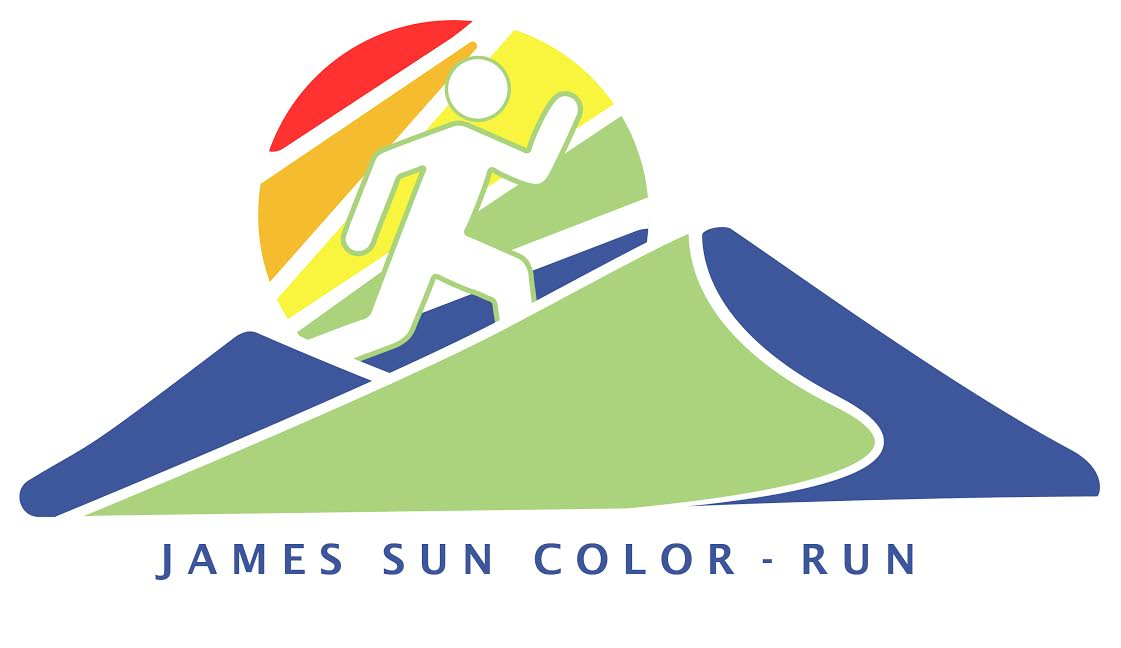 WHEN: Saturday May 20th, 2017	   9:00am race start	       8:00am-8:30am race day registrationWHERE: Western Albemarle High School (race starts and ends at         the track)WHAT: A 2 mile Color Run on the trails at WAHS to commemorate a      former student James Sun.WHY: The WAHS Leadership class is hosting this event in memory    of a former classmate James Sun. The proceeds will be    donated The Make A Wish Foundation, an organization that    grants a wish for kids with critical illnesses. For more    information visit The Make A Wish Foundation Website. ENTRY FEE:  		$15 (T-shirt included) if returned by May 1st                  $15 after May 1st (no T-shirt included)		Children 5 and under are free!For race details visit the our website athttp://jamessuncolorrun2017.weebly.com/**WARNING: The Color is made out of Corn Starch**First Name: ____________________________ Last Name:____________________________Gender: Female | Male                DOB: (dd / mm / yyyy) _________/_________/_________Email address: ____________________________Phone: ________________________________Age on Race Day: ______Date of Registration:_______________________Mail check made out to  Western Albemarle High School or bring it into the front office to register. (If registered by May 1st, the $15 registration fee includes the T-shirt)If registered by May 1st:T-Shirt Size (please circle)  |   S    |   M   |   L   |   XL   |Children under 5 are free!  Please list out names and ages of children under 5 running with you:Name __________________________AGE _________  Name __________________________AGE _________ Emergency Contact:Name: _______________________________ Phone: _________________________________Waiver: I know that running a color run is a potentially hazardous activity. I should not enter and run unless I am medically able and properly trained. I agree to abide by all decisions of the race officials relative to my ability to compete in the race safely. I assume all risks associated with running in this event, including but not limited to falls, contact with other participants, the effects of weather, including high heat and humidity, traffic and the conditions of the road, all such risks being known and appreciated by me. Having read this waiver, knowing these facts, and in consideration of organizers, and sponsors, Western Albemarle High School and Western Albemarle Rescue Squad from all claims or liabilities of any kind arising out of my participation of this event. If under 18 this liability form needs to be signed by a Legal Guardian:Signature:___________________________________                    Date:_______________